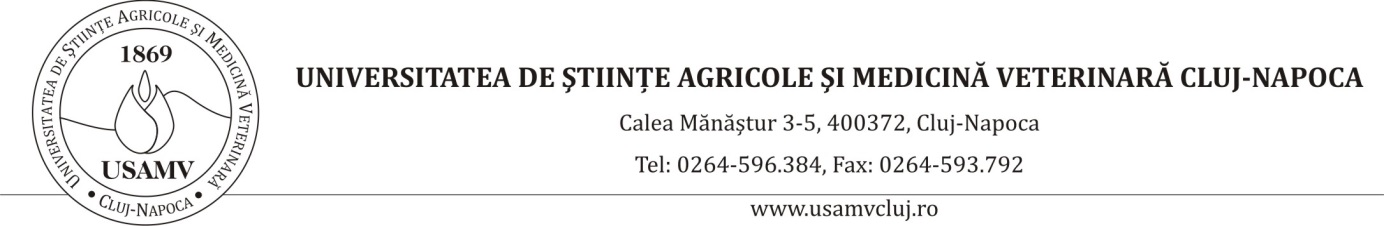 A N U N Ț           În conformitate cu HG nr.286/2011, modificat şi completat de H.G. nr. 1027/2014  Universitatea de Ştiinţe Agricole şi Medicină Veterinară Cluj-Napoca organizează concurs în data de în data de 04.12.2020 ora 10,00 pentru ocuparea unui post temporar vacant (perioadă determinată de 24 luni) de administrator patrimoniu în cadrul Serviciului Social – Agronomia 2- USAMV Cluj-Napoca.             Data limită de depunere a dosarelor este 24.11.2020 ora 10,00. Dosarele se depun la Biroul Personal camera 24 – USAMV Cluj-Napoca, telefon 0264596384 / int.237.          Informațiile referitoare la desfășurarea concursului se afișează la avizier (Clădire Rectorat-USAMV str.Mănăștur nr.3-5), pe site-ul universității (www.usamvcluj.ro) și la Biroul Personal camera 24 – USAMV Cluj-Napoca,telefon 0264596384 / int.237.      Condiţiile de participare la concurs (conf.HG nr.286/23.03.2011) sunt prezentate la punctul I.           Probe de concurs:       1.Probă scrisă       2.Interviu          Îndeplinirea condițiilor de participare este obligatorie pentru înscrierea la concurs.          Fiecare probă este eliminatorie, punctajul minim ce trebuie obținut la fiecare probă este de 50 de puncte.  I.Condiţii de participare la concurs:      1. Condiţii generale de participare la concurs:a)  cetăţenia română, cetăţenie a altor state membre ale Uniunii Europene sau a statelor aparţinând Spaţiului Economic European şi domiciliul în România;b) cunoaşterea  limbii române, scris şi vorbit;c) vârsta minimă reglementată de prevederile legale;d)  capacitate deplină de exerciţiu;e)  stare de sănătate corespunzătoare postului pentru care candidează, atestată pe baza adeverinţei medicale eliberate de medicul de familie sau de unităţile sanitare abilitate;f) îndeplineşte condiţiile de studii şi, după caz, de vechime sau alte condiţii specifice potrivit cerinţelor postului scos la concurs;g) nu a fost condamnată definitiv pentru săvârşirea unei infracţiuni contra umanităţii, contra statului ori contra autorităţii, de serviciu sau în legătură cu serviciul, care împiedică înfăptuirea justiţiei, de fals ori a unor fapte de corupţie sau a unei infracţiuni săvârşite cu intenţie, care ar face-o incompatibilă cu exercitarea funcţiei, cu excepţia situaţiei în care a intervenit reabilitarea.  2. Condiţii specifice participare la concurs: Vechime în muncă – minim 3 aniStudii necesare: liceu cu diplomă de bacalaureatCunostințe de operare pe calculator.Cunoștințe limba engleză    3.Dosarul de concurs1) cerere de înscriere la concurs adresată conducătorului autorităţii sau instituţiei publice organizatoare;2) copia actului de identitate sau orice alt document care atestă identitatea, potrivit legii, după caz (prezentate şi în original în vederea verificării conformităţii copiilor cu acestea) – 3 ex;3) copiile documentelor care să ateste nivelul studiilor şi ale altor acte care atestă efectuarea unor specializări, copiile documentelor care atestă îndeplinirea condiţiilor specific (prezentate şi în original în vederea verificării conformităţii copiilor cu acestea);4) copia carnetului de muncă, conformă cu originalul, sau, după caz, o adeverinţă care să ateste vechimea în muncă, în meserie şi/sau în specialitatea studiilor;5) cazierul judiciar sau o declaraţie pe propria răspundere că nu are antecedente penale care să-l facă incompatibil cu funcţia pentru care candidează (candidatul declarat admis la selecţia dosarelor, care a depus la înscriere o declaraţie pe propria răspundere că nu are antecedente penale, are obligaţia de a completa dosarul de concurs cu originalul cazierului judiciar, cel mai târziu până la data desfăşurării primei probe a concursului);6) adeverinţă medicală care să ateste starea de sănătate corespunzătoare eliberată cu cel mult 6 luni anterior derulării concursului de către medicul de familie al candidatului sau de către unităţile sanitare abilitate;7) curriculum vitae;8) alte documente relevante pentru desfăşurarea concursului(prezentate şi în original în vederea verificării conformităţii copiilor cu acestea).9) recomandare de la ultimul loc de muncă;10) declarație privind funcția de bază pentru cei care se angajează cu contract de cumul de funcții;11) copie livret militar – pt bărbați12) copie certificate căsătorie – pt femeiII. TEMATICĂRegulamentul de organizare și funcționare a Căminelor studentești R34  USAMV  Cluj Napoca Legea nr. 22/1969 actualizată privind angajarea, constituirea de garantii și răspunderea în legatura cu gestionarea bunurilor angajatilor economici, autorităților sau institutiilor publice (publicata in Monitorul Oficial nr.132 din 18.11.1969) modificată și completată cu Legea nr. 54/08.07.1994, din Monitorul Oficial. nr. 181/15.07.1994Legea 319/2006 a sănătăţii şi securităţii în muncă,actualizatăIII. Calendarul de desfășurare a  concursului pentru ocuparea unui post contractual vacant de administrator patrimoniu în cadrul Serviciului Social – Agronomia 2Nr.crt.Etapa concursData/PerioadaOraSala1.Data limită de depunere a dosarelor24.11.202010,00Biroul Personal, Registratură 2.Selecția dosarelor de înscriere25.11.2020 2.Afișarea rezultatelor selecției dosarelor25.11202015.30Avizierul șisite-ul universității 2.Depunerea contestațiilor26.11.202008.00-10.00Rectorat, Registratura 2.Afișarea rezultatelor contestațiilor26.11.202015,30Avizierul șisite-ul universității  3.Probă scrisă04.12.202010,00Rectorat – Sala Senat  3.Afișarea rezultatelor de la proba scrisă04.12.202015,30Avizierul șisite-ul universității  3.Depunerea contestațiilor07.12.202008.00-10,00Rectorat, Registratura USAMV  3.Afișarea rezultatelor contestațiilor07.12.202015,30Avizierul șisite-ul universității  4.Probă practică(conform planului stabilit de comisia de concurs)  4.Afișarea rezultatelor de la proba practică  4.Depunerea contestațiilor  4.Afișarea  rezultatelor contestațiilor  5.Interviu(conform planului stabilit de comisia de concurs)08.12.202010,00Rectorat – Sala Senat  5.Afișarea rezultatelor de la interviu08.12.202015,30Avizierul șisite-ul universității  5.Depunerea contestațiilor09.12.202008.00-10,00Rectorat, Registratura USAMV  5.Afișarea  rezultatelor contestațiilor09.12.202015,00Avizierul șisite-ul universității 6.Afișarea rezultatelor finale09.12.202015,30Avizierul șisite-ul universității